ПОСТАНОВЛЕНИЕ								от 12 февраля 2019 г. № 29Об утверждении порядка общественного обсуждения муниципальной программы формирования современной городской среды на 2018-2023 годыРуководствуясь Правилами предоставления и распределения субсидий из федерального бюджета бюджетам субъектов Российской Федерации на поддержку государственных программ субъектов Российской Федерации и муниципальных программ формирования современной городской среды, утвержденными постановлением Правительства Российской Федерации от 10 февраля 2017 года N 169, Уставом муниципального образования «Турочакское сельское поселение» Турочакского района Республики Алтай, ПОСТАНОВЛЯЕТ:1. Утвердить прилагаемый Порядок общественного обсуждения проекта муниципальной программы формирования современной городской среды на 2018 - 2023 годы.3. Опубликовать (обнародовать) настоящее Постановление на официальном сайте Сельской администрации Турочакского сельского поселения Турочакского района Республики Алтай в сети «Интернет».Контроль за исполнением настоящего постановления оставляю за собой.5. Настоящее Постановление вступает в силу после дня его официального опубликования.Глава Турочакского сельскогопоселения										В.В.ОсиповУтвержденПостановлением Сельской администрации Турочакского сельского поселения Турочакского района Республики Алтай от 12 февраля 2019 года № 29Порядокобщественного обсуждения муниципальной программы формирования современной городской среды на 2018-2023 годыI. Общие положения1. Настоящий Порядок определяет форму, порядок и сроки общественного обсуждения проекта муниципальной программы формирования современной городской среды на 2018 - 2023 годы (далее - общественное обсуждение).2. Порядок разработан в целях:а) информирования граждан и организаций о проекте муниципальной программы формирования современной городской среды на 2018 - 2023 годы (далее - проект программы);б) организации общественного обсуждения проекта программы для учета общественного мнения по предлагаемым в проекте программы решениям;в) проведения оценки предложений и замечаний заинтересованных лиц, поступивших по результатам общественного обсуждения проекта программы, для их включения в проект программы;г) осуществления контроля за реализацией программы после ее утверждения в установленном порядке.3. Организацию и проведение общественного обсуждения осуществляет Сельская администрация Турочакского сельского поселения Турочакского района Республики Алтай  (далее – сельская администрация), ответственное за разработку проекта программы.4. Общественное обсуждение проекта программы представляет собой открытое обсуждение с гражданами и организациями муниципального образования «Турочакское сельское поселение» проекта программы, размещенного на официальном портале муниципального образования "Турочакское сельское поселение" в сети "Интернет" (далее - портал).5. В целях проведения общественного обсуждения сельская администрация:а) в срок не позднее 25 октября текущего года назначает ответственное лицо, осуществляющее прием предложений и замечаний к проекту программы, их анализ и обобщение (далее - ответственное лицо);б) размещает на портале:текст проекта программы;информацию о сроках общественного обсуждения проекта программы;информацию о сроке приема предложений и замечаний по проекту программы и способах их представления;контактный телефон (телефоны), электронный и почтовый адреса ответственного лица.6. Продолжительность общественного обсуждения проекта программы составляет не менее 30-ти календарных дней со дня размещения проекта программы на портале.7. Предложения и замечания по проекту программы принимаются ответственным лицом в электронной форме по электронной почте turochak_sa@mail.ru и в письменной форме на бумажном носителе по адресу: с. Турочак, ул. Тельмана, 19, кабинет N 2 (в рабочие дни понедельник - пятницу с 8 часов 00 минут до 13 часов 00 минут и с 14 часов 00 минут до 16 часов 00 минут), в период, указанный в информации, размещенной на портале в соответствии с подпунктом "б" пункта 5 настоящего Порядка.С результатами рассмотрения предложений и замечаний, оформленными в форме протокола заседания Общественной комиссии, участники общественного обсуждения могут ознакомиться на портале.8. Требованиями к участникам общественного обсуждения являются предоставление в сроки, указанные в подпункте "б" пункта 5 настоящего Порядка, предложений и замечаний по форме, установленной в приложении к настоящему Порядку, а также обоснование внесенных предложений и замечаний.9. Предложения и замечания, поступившие в отношении проекта программы, носят рекомендательный характер.10. Оценка предложений и замечаний к проекту программы, поступивших в период проведения общественного обсуждения, а также контроль за реализацией проекта программы после ее утверждения в установленном порядке осуществляется Общественной комиссией по обеспечению реализации приоритетного проекта "Формирование комфортной городской среды", созданной распоряжением Сельской администрации Турочакского сельского поселения Турочакского района Республики Алтай от 12.02.2019 года № 8.11. Все предложения и замечания, поступившие в электронной и (или) письменной форме в результате общественного обсуждения по проекту программы, не позднее 5-ти рабочих дней после окончания обсуждения вносятся в сводный перечень предложений и замечаний, оформляемый ответственным лицом, размещаются на портале и направляются в Общественную комиссию.12. Не позднее 20 декабря соответствующего года (на 2019 год - не позднее 20 марта 2019 года) Общественная комиссия рассматривает сводный перечень предложений и замечаний и дает по каждому из них свои рекомендации, оформляемые протоколом заседания Общественной комиссии в день ее заседания, который в срок не позднее 3-х рабочих дней со дня подписания подлежит направлению в сельскую администрацию и размещению Отделом информационной политики на портале.13. Не подлежат рассмотрению поступившие предложения и замечания, в которых:не указаны фамилия, инициалы участника общественного обсуждения проекта программы (в случае подачи предложений и замечаний от физического лица или индивидуального предпринимателя) либо не указано наименование организации (в случае подачи предложений и замечаний от органа государственной власти, органа местного самоуправления, общественной организации, юридического лица независимо от форм собственности);содержится не поддающийся прочтению текст;содержится текст экстремистской направленности;содержатся нецензурные и (или) оскорбительные выражения;отсутствует обоснование внесенного предложения и замечания.Предложения и замечания, поступившие по истечении срока, установленного пунктом 7 настоящего Порядка, а также поданные не по форме и не относящиеся к предмету регулирования проекта программы, отклоняются без рассмотрения.14. Сельская администрация в течение 3-х рабочих дней со дня получения протокола Общественной комиссии дорабатывает проект программы.15. Адресные перечни дворовых территорий, общественных территорий, парков формируются в рамках следующих Порядков, утвержденных постановлением Сельской администрации Турочакского  сельского поселения Турочакского района Республики Алтай:порядок и сроки представления, рассмотрения и оценки предложений заинтересованных лиц о включении дворовой территории в муниципальную программу формирования современной городской среды на 2018 - 2023 годы;порядок и сроки представления, рассмотрения и оценки предложений граждан и организаций о включении в муниципальную программу формирования современной городской среды на 2018 - 2023 годы наиболее посещаемой муниципальной территории общего пользования, подлежащей обязательному благоустройству;порядок и сроки представления, рассмотрения и оценки предложений граждан, организаций о выборе парка, подлежащего благоустройству.16. Актуализация муниципальной программы формирования современной городской среды на 2018 - 2023 годы проводится ежегодно, в срок до 31 декабря соответствующего года (на 2019 год - в срок до 31 марта 2019 года), с проведением общественных обсуждений в соответствии с настоящим Порядком.Приложениек Порядкуобщественного обсуждения проектамуниципальной программы формированиясовременной городской средына 2018 - 2023 годыВ сельскую администрацию Турочакского сельского поселения Турочакского района Республики Алтайул. Тельмана, 19, с. Турочак Турочакского района Республики Алтай                                   от ______________________________________                                  _________________________________________                                  (указывается фамилия и инициалы, почтовый                                  адрес  (в  случае  подачи  предложения от                                  граждан),       наименование       органа                                  государственной  власти,  органа местного                                  самоуправления, общественной организации,                                  юридического   лица,  почтовый  адрес  (в                                  случае подачи предложения от организации)                          Предложения и замечания к проекту муниципальной программы формирования современной городской среды   на 2018 - 2023 годыДата, подписьСельская администрацияТурочакского сельского поселенияТурочакского районаРеспублики АлтайИНН 0407006895 ОГРН 1060407000015Адрес: 649140, РеспубликаАлтай, с. Турочак, ул.Тельмана, 19, тел: 8 (388-43) 22-3-43, 22-2-66, 22-0-89 Факс: 8 (388-43) 22-0-89, e-mail: Turochak_SA@mail.ru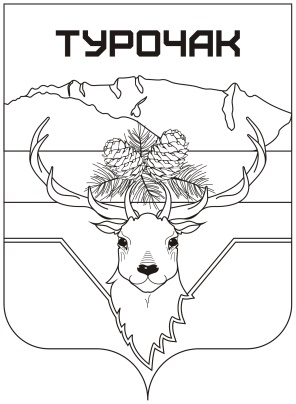 Турачакаймактыҥjурт jеезиРеспублика АлтайИНН 0407006895 ОГРН 1060407000015Адрес: 649140, Республика Алтай, j. Турачак, ор.Тельмана, 19, тел: 8 (388-43) 22-3-43, 22-2-66, 22-0-89 Факс: 8 (388-43) 22-0-89, e-mail: Turochak_SA@mail.ruN п/пСодержание предложения, замечанияОбоснование